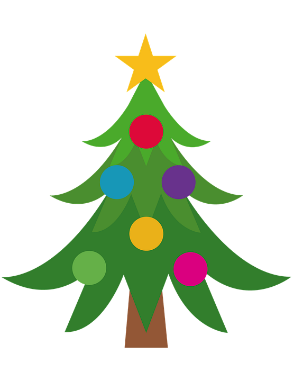 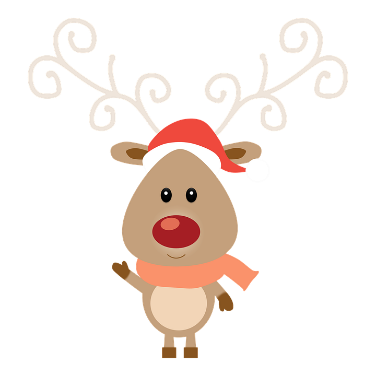 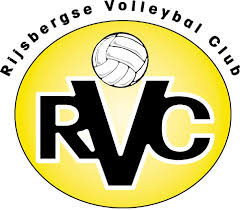 Inschrijfformulier RVC Kersttoernooi 15-12-2019Vereniging:	Teamnaam toernooi:Deelname in poule: 	Heren			Dames			Mix ( minimaal 2 dames)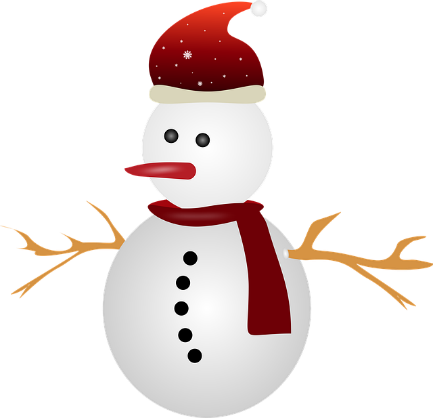 Niveau speelklasse ORV:Adres:Postcode:Telefoon contactpersoon team:Poule-indeling is afhankelijk van het aantal aanmeldingenDe inschrijving dient uiterlijk 1 december binnen te zijnInschrijfformulier mailen naar:  rvc-kerst@outlook.comBetaling: inschrijfgeld is  € 30,--  per team. Betaling vóór 2 december door overmaking naar Rabobank rekeningnummer NL73RABO0145316963 t.n.v. RVC Rijsbergen o.v.v. teamnaamInschrijving pas definitief na betaling!Tijdens het toernooi is alleen betalen met cashgeld mogelijk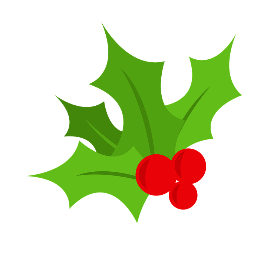 